Statistika klicev in dogodkov za ReCO Koper za leto 2019Pregled skupnega števila klicev za leto 2019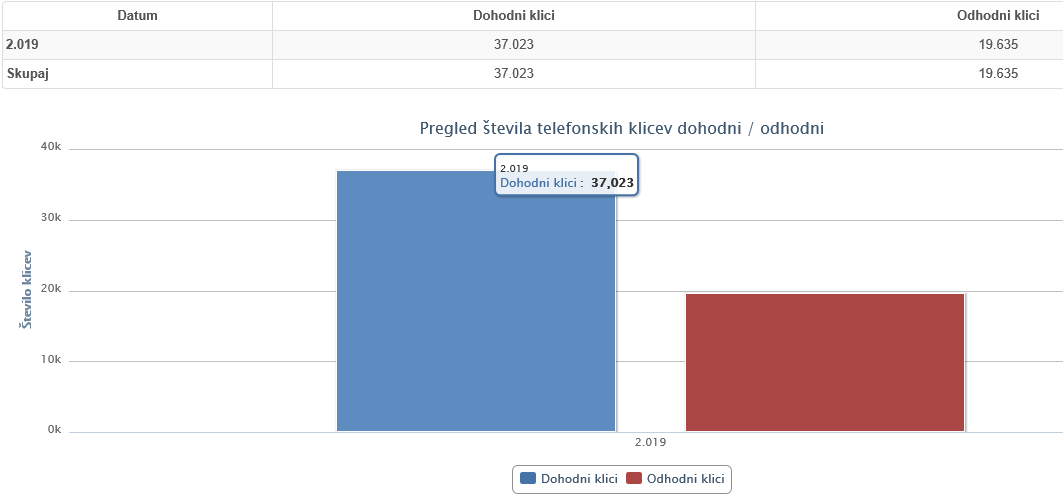 Pregled števila klicev po mesecih za leto 2019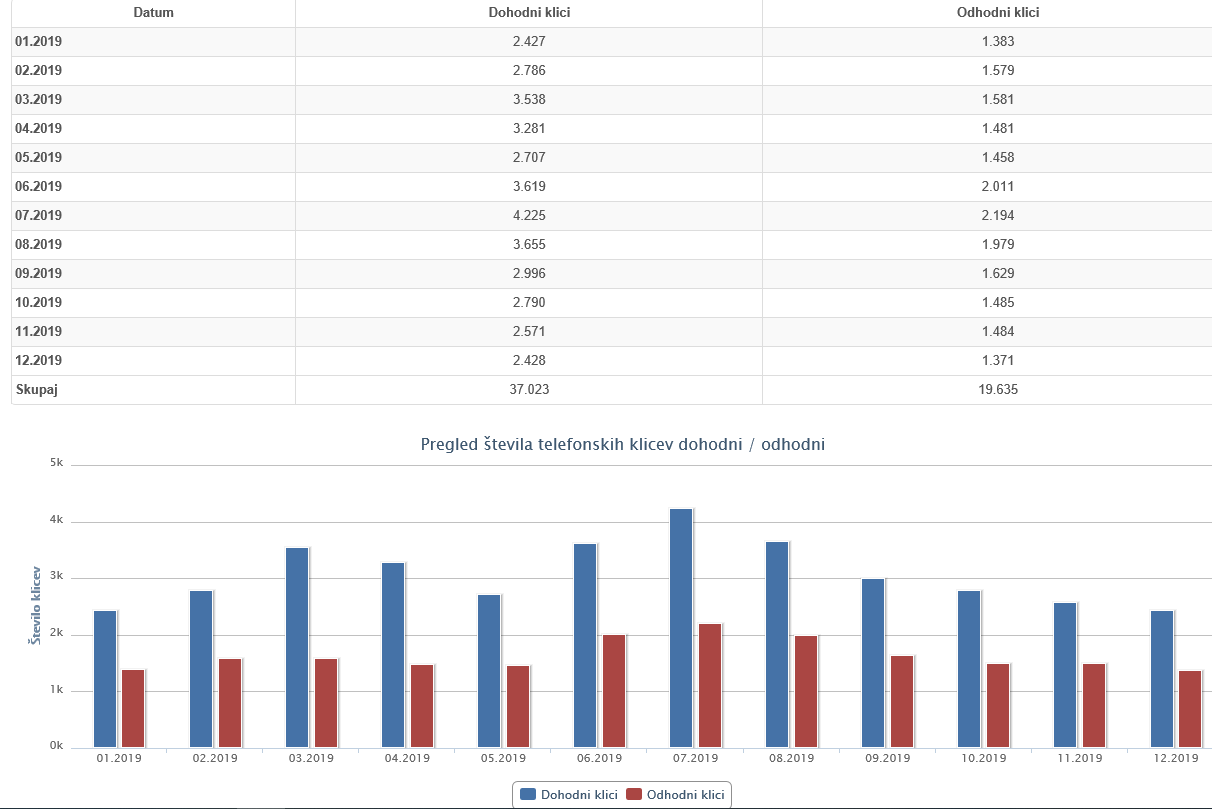 Pregled izhodnih klicev na policijo, zdravstvo in gasilce v letu 2019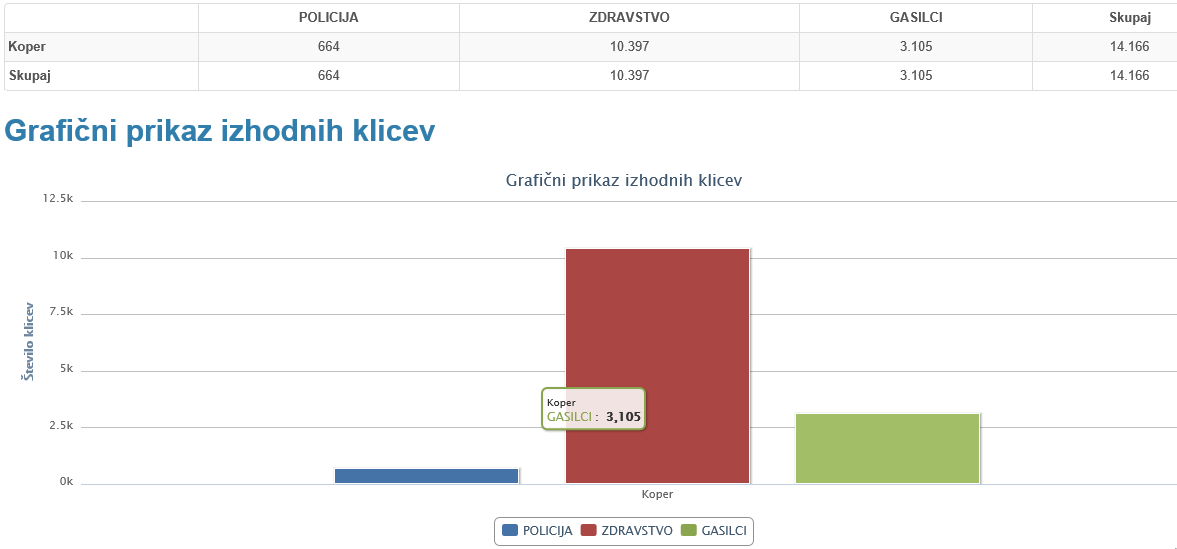 Pregled dogodkov za ReCO Koper v letu 2019PODATKI SO PRIDOBLJENI IN OBDELANI NA PODLAGI VPISA SODELUJOČIH ENOT IN/ALI POTRJENI S STRANI VODJE INTERVENCIJE.Pregled števila intervencij sil ZIR za ReCO Koper za leto 2019 (število aktiviranj in število sodelujočih)Vrsta in skupina dogodkov2019NARAVNE NESREČE66DRUGE NESREČE107NESREČE V PROMETU121POŽARI IN EKSPLOZIJE340ONESNAŽENJA, NESREČE Z NEVARNIMI SNOVMI60JEDRSKI IN DRUGI DOGODKI2NAJDBE NUS, MOTNJE OSKRBE IN POŠKODBE OBJEKTOV29TEHNIČNA IN DRUGA POMOČ278NEPOTREBNE oz. LAŽNE INTERVENCIJE89Skupno število dogodkov1.092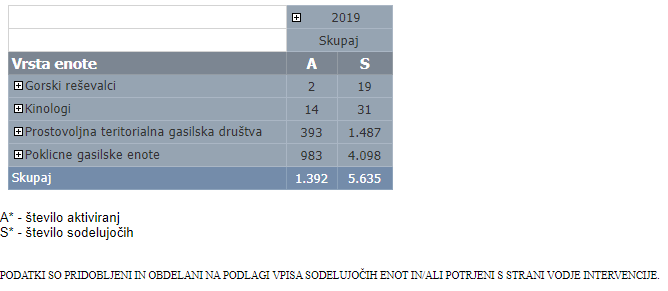 